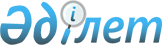 О внесении изменений и дополнений в решение маслихата от 22 декабря 2010 года № 223 "О районном бюджете Амангельдинского района на 2011-2013 годы"Решение маслихата Амангельдинского района Костанайской области от 27 июля 2011 года № 281. Зарегистрировано Управлением юстиции Амангельдинского района Костанайской области 9 августа 2011 года № 9-6-130

      В соответствии со статьей 109 Бюджетного кодекса Республики Казахстан от 4 декабря 2008 года и подпунктом 1) пункта 1 статьи 6 Закона Республики Казахстан от 23 января 2001 года "О местном государственном управлении и самоуправлении в Республике Казахстан" Амангельдинский районный маслихат РЕШИЛ:



      1. Внести в решение маслихата "О бюджете Амангельдинского района на 2011-2013 годы" от 22 декабря 2010 года № 223 (зарегистрировано в Реестре государственной регистрации нормативных правовых актов за номером 9-6-119, опубликованное 8 января 2011 года в газете "Аманкелді арайы") следующие изменения и дополнения:



      подпункты 1), 2) пункта 1 указанного решения изложить в новой редакции:



      "1) доходы - 1835549,2 тысячи тенге, в том числе по:

      налоговым поступлениям - 139819,0 тысяч тенге;

      неналоговым поступлениям - 5225,0 тысячи тенге;

      поступления от продажи основного капитала - 20,0 тысяч тенге;

      поступлениям трансфертов - 1690485,2 тысячи тенге;



      2) затраты - 1820475,7 тысячи тенге;";



      абзац шестой пункта 2-2 указанного решения изложить в новой редакции:



      "на обеспечение оборудованием, программным обеспечением детей- инвалидов, обучающихся на дому в сумме 1300,0 тысяч тенге;";



      пункт 2-7 указанного решение изложить в новой редакции:



      "2-7. Учесть, что в районном бюджете на 2011 год предусмотрено поступление сумм целевых текущих трансфертов из республиканского бюджета на реализацию государственного образовательного заказа в дошкольных организациях образования в сумме - 20632,0 тысяч тенге.";



      дополнить указанное решение пунктами 2-9, 2-10 следующего содержания:



      "2-9. Учесть, что в районном бюджете на 2011 год предусмотрено поступление сумм текущих трансфертов из областного бюджета на содержание вновь вводимых организаций образования в сумме - 14980,2 тысяч тенге;



      2-10. Учесть, что в районном бюджете на 2011 год предусмотрено поступление сумм текущих трансфертов из областного бюджета на санитарный убой больных животных в сумме - 3000,0 тысяч тенге.";



      дополнить указанное решение пунктом 3-2 следующего содержания:



      "3-2. Учесть, что в районном бюджете на 2011 год предусмотрено возврат сумм целевых трансфертов на компенсацию потерь областного бюджета в связи с передачей функций государственных органов из нижестоящего уровня государственного управления в вышестоящий посредством выделения трансфертов из районного бюджета в сумме 817,0 тысяч тенге, на содержание вновь созданного государственного учреждения "Ревизионная комиссия по Костанайской области.";



      приложение 1, 5 к указанному решению изложить в новой редакции согласно приложению 1, 2 к настоящему решению.



      2. Настоящее решение вводится в действие с 1 января 2011 года.      Председатель

      внеочередной сессии                        Сулейменова З.      Секретарь

      районного маслихата                        Оташев Ж.      СОГЛАСОВАНО:      Начальник государственного

      учреждения "Отдел экономики

      и бюджетного планирования

      Амангельдинского района"

      _______________ Т. Карбозов

Приложение 1    

к решению маслихата 

от 27 июля 2011 года 

№ 281       Приложение 1     

к решению маслихата  

от 22 декабря 2010 года 

№ 223         Районный бюджет Амангельдинского района

на 2011 год

Приложение 2      

к решению маслихата   

от 27 июля 2011 года  

№ 281          Приложение 5     

к решению маслихата  

от 22 декабря 2010 года 

№ 223          Перечень бюджетных программ поселков, аулов (сел),

аульных (сельских) округов Амангельдинского района

на 2011 год
					© 2012. РГП на ПХВ «Институт законодательства и правовой информации Республики Казахстан» Министерства юстиции Республики Казахстан
				КатегорияКатегорияКатегорияКатегорияКатегорияСумма,

тысяч

тенгеКлассКлассКлассКлассСумма,

тысяч

тенгеПод классПод классПод классСумма,

тысяч

тенгеСпецификаСпецификаСумма,

тысяч

тенгеНаименованиеСумма,

тысяч

тенгеIІ. Доходы1835549,2100000Налоговые поступления139819,0101000Подоходный налог68826,0101200Индивидуальный подоходный налог68826,0103100Социальный налог55723,0104000Hалоги на собственность12156,0104100Hалоги на имущество2966,0104300Земельный налог1091,0104400Hалог на транспортные средства6170,0104500Единый земельный налог1929,0105000Внутренние налоги на товары, работы и

услуги2064,0105200АКЦИЗ510,0105300Поступления за использование природных

и других ресурсов819,0105400Сборы за ведение предпринимательской и

профессиональной деятельности735,010800Обязательные платежи, взимаемые за

совершение юридически значимых действий

и (или) выдачу документов

уполномоченными на то государственными

органами или должностными лицами1050,0200000Неналоговые поступления5225,0201000Доходы от государственной собственности2800,0201500Доходы от аренды имущества,

находящегося в государственной

собственности2800,0206000Прочие неналоговые поступления2425,0303000Продажа земли и нематериальных активов20,0303100Продажа земли20,0400000Поступления трансфертов1690485,2402000Трансферты из вышестоящих органов

государственного управления1690485,2402200Трансферты из областного бюджета1690485,2Функциональная группаФункциональная группаФункциональная группаФункциональная группаФункциональная группаСумма,

тысяч

тенгеФункциональная подгруппаФункциональная подгруппаФункциональная подгруппаФункциональная подгруппаСумма,

тысяч

тенгеАдминистратор бюджетных программАдминистратор бюджетных программАдминистратор бюджетных программСумма,

тысяч

тенгеПрограммаПрограммаСумма,

тысяч

тенгеНаименованиеСумма,

тысяч

тенгеІІ. Затраты1820475,71Государственные услуги общего

характера176474,31Представительные, исполнительные и

другие органы, выполняющие общие

функции государственного управления160369,6112Аппарат маслихата района (города

областного значения)11416,9001Услуги по обеспечению деятельности

маслихата района (города областного

значения)11391,9003Капитальные расходы государственных

органов25,0122Аппарат акима района (города

областного значения)65070,9001Услуги по обеспечению деятельности

акима района (города областного

значения)47685,9003Капитальные расходы государственных

органов17385,0123Аппарат акима района в городе, города

районного значения, поселка, аула

(села), аульного (сельского) округа83881,8001Услуги по обеспечению деятельности

акима района в городе, города

районного значения, поселка, аула

(села), аульного (сельского) округа81081,8022Капитальные расходы государственных

органов2800,02Финансовая деятельность9067,1452Отдел финансов района (города

областного значения)9067,1001Услуги по реализации государственной

политики в области исполнения бюджета

района (города областного значения) и

управления коммунальной

собственностью района (города

областного значения)8264,0004Организация работы по выдаче разовых

талонов и обеспечение полноты сбора

сумм от реализации разовых талонов368,1010Организация приватизации коммунальной

собственности300,0018Капитальные расходы государственных

органов135,05Планирование и статистическая

деятельность7037,6453Отдел экономики и бюджетного

планирования района (города

областного значения)7037,6001Услуги по реализации государственной

политики в области формирования и

развития экономической политики,

системы государственного планирования

и управления района (города

областного значения)7037,62Оборона1170,01Военные нужды1170,0122Аппарат акима района (города

областного значения)1170,0005Мероприятия в рамках исполнения

всеобщей воинской обязанности1170,04Образование1151251,21Дошкольное воспитание и обучение59700,9464Отдел образования района (города

областного значения)59700,9009Обеспечение деятельности организаций

дошкольного воспитания и обучения52968,9021Увеличение размера доплаты за

квалификационную категорию учителям

школ и воспитателям дошкольных

организаций образования6732,02Начальное, основное среднее и общее

среднее образование766776,8464Отдел образования района (города

областного значения)766776,8003Общеобразовательное обучение753892,4006Дополнительное образование для детей12884,49Прочие услуги в области образования324773,5464Отдел образования района (города

областного значения)24816,5001Услуги по реализации государственной

политики на местном уровне в области

образования8307,5012Капитальные расходы государственных

органов50,0005Приобретение и доставка учебников,

учебно-методических комплексов для

государственных учреждений

образования района (города областного

значения)9867,0015Ежемесячные выплаты денежных средств

опекунам (попечителям) на содержание

ребенка сироты (детей-сирот), и

ребенка (детей), оставшегося без

попечения родителей5292,0020Обеспечение оборудованием,

программным обеспечением

детей-инвалидов, обучающихся на дому1300,0472Отдел строительства, архитектуры и

градостроительства района (города

областного значения)299957,0467037Строительство и реконструкция

объектов образования299957,06Социальная помощь и социальное

обеспечение124124,82Социальная помощь108073,2451Отдел занятости и социальных программ

района (города областного значения)108073,2002Программа занятости14966,0005Государственная адресная социальная

помощь17700,0006Жилищная помощь130,0007Социальная помощь отдельным

категориям нуждающихся граждан по

решениям местных представительных

органов7200,0010Материальное обеспечение

детей-инвалидов, воспитывающихся и

обучающихся на дому294,0014Оказание социальной помощи

нуждающимся гражданам на дому2728,7016Государственные пособия на детей до

18 лет58000,0017Обеспечение нуждающихся инвалидов

обязательными гигиеническими

средствами и предоставление услуг

специалистами жестового языка,

индивидуальными помощниками в

соответствии с индивидуальной

программой реабилитации инвалида636,5023Обеспечение деятельности центров

занятости6418,09Прочие услуги в области социальной

помощи и социального обеспечения16051,6451Отдел занятости и социальных программ

района (города областного значения)16051,6001Услуги по реализации государственной

политики на местном уровне в области

обеспечения занятости и реализации

социальных программ для населения13496,6011Оплата услуг по зачислению, выплате и

доставке пособий и других социальных

выплат1080,0021Капитальные расходы государственных

органов1475,07Жилищно-коммунальное хозяйство87651,61Жилищное хозяйство74640,6458Отдел жилищно-коммунального

хозяйства, пассажирского транспорта и

автомобильных дорог района (города

областного значения)397,6003Организация сохранения

государственного жилищного фонда397,6472Отдел строительства, архитектуры и

градостроительства района (города

областного значения)74243,0003Строительство и (или) приобретение

жилья государственного коммунального

жилищного фонда57033,0472Отдел строительства, архитектуры и

градостроительства района (города

областного значения)17210,0004Развитие и обустройство

инженерно-коммуникационной

инфраструктуры17210,03Благоустройство населенных пунктов13011,0123Аппарат акима района в городе, города

районного значения, поселка, аула

(села), аульного (сельского) округа13011,0008Освещение улиц населенных пунктов4087,0009Обеспечение санитарии населенных

пунктов2145,0011Благоустройство и озеленение

населенных пунктов6779,08Культура, спорт, туризм и

информационное пространство78482,21Деятельность в области культуры34464,7455Отдел культуры и развития языков

района (города областного значения)34464,7003Поддержка культурно-досуговой работы34464,72Спорт2301,0465Отдел физической культуры и спорта

района (города областного значения)2301,0006Проведение спортивных соревнований на

районном (города областного значения)

уровне321,0007Подготовка и участие членов сборных

команд района (города областного

значения) по различным видам спорта

на областных спортивных соревнованиях1980,03Информационное пространство29300,3455Отдел культуры и развития языков

района (города областного значения)27781,3006Функционирование районных (городских)

библиотек27781,3456Отдел внутренней политики района

(города областного значения)1519,0002Услуги по проведению государственной

информационной политики через газеты

и журналы1359,0005Услуги по проведению государственной

информационной политики через

телерадиовещание160,09Прочие услуги по организации

культуры, спорта, туризма и

информационного пространства12416,2455Отдел культуры и развития языков

района (города областного значения)4843,2001Услуги по реализации государственной

политики на местном уровне в области

развития языков и культуры4708,2010Капитальные расходы государственных

органов135,0456Отдел внутренней политики района

(города областного значения)4057,8001Услуги по реализации государственной

политики на местном уровне в области

информации, укрепления

государственности и формирования

социального оптимизма граждан3672,8003Реализация региональных программ в

сфере молодежной политики250,0006Капитальные расходы государственных

органов135,0465Отдел физической культуры и спорта

района (города областного значения)3515,2001Услуги по реализации государственной

политики на местном уровне в сфере

физической культуры и спорта3380,2004Капитальные расходы государственных

органов135,09Топливно-энергетический комплекс и

недропользование20000,09Прочие услуги в области

топливно-энергетического комплекса и

недропользования20000,0458Отдел жилищно-коммунального

хозяйства, пассажирского транспорта и

автомобильных дорог района (города

областного значения)20000,0019Развитие теплоэнергетической системы20000,010Сельское, водное, лесное, рыбное

хозяйство, особо охраняемые природные

территории, охрана окружающей среды и

животного мира, земельные отношения110365,11Сельское хозяйство16271,3475Отдел предпринимательства, сельского

хозяйства и ветеринарии района

(города областного значения)1794,8007Организация отлова и уничтожения

бродячих собак и кошек194,0012Проведение мероприятий по

идентификации сельскохозяйственных

животных500,0099Реализация мер социальной поддержки

специалистов социальной сферы

сельских населенных пунктов за счет

целевых трансфертов из

республиканского бюджета1100,8454Отдел предпринимательства и сельского

хозяйства района (города областного

значения)9479,2099Реализация мер социальной поддержки

специалистов социальной сферы

сельских населенных пунктов за счет

целевых трансфертов из

республиканского бюджета9479,2473Отдел ветеринарии района (города

областного значения)4997,3001Услуги по реализации государственной

политики на местном уровне в сфере

ветеринарии1691,3006Организация санитарного убоя больных

животных3000,0007Организация отлова и уничтожения

бродячих собак и кошек306,02Водное хозяйство74138,0472Отдел строительства, архитектуры и

градостроительства района (города

областного значения)74138,0012Развитие системы водоснабжения74138,06Земельные отношения5744,8463Отдел земельных отношений района

(города областного значения)5744,8001Услуги по реализации государственной

политики в области регулирования

земельных отношений на территории

района (города областного значения)5609,8007Капитальные расходы государственных

органов135,09Прочие государственные услуги общего

характера14211,0475Отдел предпринимательства, сельского

хозяйства и ветеринарии района

(города областного значения)5919,6013Проведение противоэпизоотических

мероприятий5919,6473Отдел ветеринарии района (города

областного значения)8291,4011Проведение противоэпизоотических

мероприятий8291,411Промышленность, архитектурная,

градостроительная и строительная

деятельность6788,82Архитектурная, градостроительная и

строительная деятельность6788,8472Отдел строительства, архитектуры и

градостроительства района (города

областного значения)6788,8001Услуги по реализации государственной

политики в области строительства,

архитектуры и градостроительства на

местном уровне6763,8015Капитальные расходы государственных

органов25,012Транспорт и коммуникации41212,41Автомобильный транспорт41212,4458Отдел жилищно-коммунального

хозяйства, пассажирского транспорта и

автомобильных дорог района (города

областного значения)41212,4023Обеспечение функционирования

автомобильных дорог41212,413Прочие19532,39Прочие19532,3451Отдел занятости и социальных программ

района (города областного значения)1560,0022Поддержка частного

предпринимательства в рамках

программы "Дорожная карта бизнеса -

2020"1560,0452Отдел финансов района (города

областного значения)1500,0012Резерв местного исполнительного

органа района (города областного

значения)1500,0458Отдел жилищно-коммунального

хозяйства, пассажирского транспорта и

автомобильных дорог района (города

областного значения)4834,1001Услуги по реализации государственной

политики на местном уровне в области

жилищно-коммунального хозяйства,

пассажирского транспорта и

автомобильных дорог4759,1013Капитальные расходы государственных

органов75,0475Отдел предпринимательства, сельского

хозяйства и ветеринарии района

(города областного значения)7772,0001Услуги по реализации государственной

политики на местном уровне в области

развития предпринимательства,

промышленности, сельского хозяйства и

ветеринарии7607,6003Капитальные расходы государственных

органов164,4454Отдел предпринимательства и сельского

хозяйства района (города областного

значения)3866,2001Услуги по реализации государственной

политики на местном уровне в области

развития предпринимательства,

промышленности и сельского хозяйства3855,6007Капитальные расходы государственных

органов10,615Трансферты3423,01Трансферты3423,0452Отдел финансов района (города

областного значения)3423,0006Возврат неиспользованных

(недоиспользованных) целевых

трансфертов2606,0024Целевые текущие трансферты в

вышестоящие бюджеты в связи с

передачей функций государственных

органов из нижестоящего уровня

государственного управления в

вышестоящий817,0ІІІ. Чистое бюджетное кредитование71445,2Функциональная группаФункциональная группаФункциональная группаФункциональная группаФункциональная группаСумма,

тысяч

тенгеФункциональная подгруппаФункциональная подгруппаФункциональная подгруппаФункциональная подгруппаСумма,

тысяч

тенгеАдминистратор бюджетных программАдминистратор бюджетных программАдминистратор бюджетных программСумма,

тысяч

тенгеПрограммаПрограммаСумма,

тысяч

тенгеНаименованиеСумма,

тысяч

тенге10Сельское, водное, лесное, рыбное

хозяйство, особо охраняемые

природные территории, охрана

окружающей среды и животного мира,

земельные отношения72098,11Сельское хозяйство72098,1475Отдел предпринимательства, сельского

хозяйства и ветеринарии района

(города областного значения)1905,2009Бюджетные кредиты для реализации мер

социальной поддержки специалистов

социальной сферы сельских населенных

пунктов1905,2454Отдел предпринимательства и

сельского хозяйства района (города

областного значения)70192,9009Бюджетные кредиты для реализации мер

социальной поддержки специалистов

социальной сферы сельских населенных

пунктов70192,95Погашение бюджетных кредитов652,901Погашение бюджетных кредитов652,91Погашение бюджетных кредитов,

выданных из государственного бюджета652,913Погашение бюджетных кредитов,

выданных из местного бюджета

физическим лицам652,9IV. Сальдо по операциям с

финансовами активами19800,0Приобретение финансовых активов19800,013Прочие19800,09Прочие19800,0452Отдел финансов района (города

областного значения)19800,0014Формирование или увеличение

уставного капитала юридических лиц19800,0V. Дефицит (профицит) бюджета-76171,7VI. Финансирование дефицита

(использование профицита) бюджета76171,7Функциональная группаФункциональная группаФункциональная группаФункциональная группаФункциональная группаСумма,

тысяч

тенгеФункциональная подгруппаФункциональная подгруппаФункциональная подгруппаФункциональная подгруппаСумма,

тысяч

тенгеАдминистратор бюджетных программАдминистратор бюджетных программАдминистратор бюджетных программСумма,

тысяч

тенгеПодпрограммаПодпрограммаСумма,

тысяч

тенгеНаименованиеСумма,

тысяч

тенге1Государственные услуги общего

характера83881,81Представительные, исполнительные и

другие органы, выполняющие общие

функции государственного управления83881,8123Аппарат акима Амантогайского

аульного округа6445,8001Услуги по обеспечению деятельности

акима района в городе, города

районного значения, поселка, аула

(села), аульного (сельского) округа6140,8022Капитальные расходы государственных

органов305,0123Аппарат акима села Амангельды12226,9001Услуги по обеспечению деятельности

акима района в городе, города

районного значения, поселка, аула

(села), аульного (сельского) округа12106,9022Капитальные расходы государственных

органов120,0123Аппарат акима аула Аксай5517,5001Услуги по обеспечению деятельности

акима района в городе, города

районного значения, поселка, аула

(села), аульного (сельского) округа5382,5022Капитальные расходы государственных

органов135,0123Аппарат акима аула Тасты6271,1001Услуги по обеспечению деятельности

акима района в городе, города

районного значения, поселка, аула

(села), аульного (сельского) округа6016,1022Капитальные расходы государственных

органов255,0123Аппарат акима Кабыргинского аульного

округа6190,7001Услуги по обеспечению деятельности

акима района в городе, города

районного значения, поселка, аула

(села), аульного (сельского) округа6055,7022Капитальные расходы государственных

органов135,0123Аппарат акима Есирского аульного

округа6295,1001Услуги по обеспечению деятельности

акима района в городе, города

районного значения, поселка, аула

(села), аульного (сельского) округа5990,1022Капитальные расходы государственных

органов305,0123Аппарат акима аула Уштогай5879,4001Услуги по обеспечению деятельности

акима района в городе, города

районного значения, поселка, аула

(села), аульного (сельского) округа5624,4022Капитальные расходы государственных

органов255,0123Аппарат акима Кумкешуского аульного

округа5398,8001Услуги по обеспечению деятельности

акима района в городе, города

районного значения, поселка, аула

(села), аульного (сельского) округа5263,8022Капитальные расходы государственных

органов135,0123Аппарат акима Байгабылского аульного

округа6353,8001Услуги по обеспечению деятельности

акима района в городе, города

районного значения, поселка, аула

(села), аульного (сельского) округа6098,8022Капитальные расходы государственных

органов255,0123Аппарат акима Карасуского аульного

округа6809,9001Услуги по обеспечению деятельности

акима района в городе, города

районного значения, поселка, аула

(села), аульного (сельского) округа6554,9022Капитальные расходы государственных

органов255,0123Аппарат акима Карынсалдинского

аульного округа5795,7001Услуги по обеспечению деятельности

акима района в городе, города

районного значения, поселка, аула

(села), аульного (сельского) округа5540,7022Капитальные расходы государственных

органов255,0123Аппарат акима аула Степняк5260,2001Услуги по обеспечению деятельности

акима района в городе, города

районного значения, поселка, аула

(села), аульного (сельского) округа5125,2022Капитальные расходы государственных

органов135,0123Аппарат акима Урпекского аульного

округа5436,9001Услуги по обеспечению деятельности

акима района в городе, города

районного значения, поселка, аула

(села), аульного (сельского) округа5181,9022Капитальные расходы государственных

органов255,07Жилищно-коммунальное хозяйство13011,03Благоустройство населенных пунктов13011,0123Аппарат акима села Амангельды12741,0008Освещение улиц населенных пунктов3817,0009Обеспечение санитарии населенных

пунктов2145,0011Благоустройство и озеленение

населенных пунктов6779,0123Аппарат акима Урпекского аульного

округа100008Освещение улиц населенных пунктов100123Аппарат акима Байгабылского аульного

округа70008Освещение улиц населенных пунктов70123Аппарат акима Амантогайского

аульного округа100008Освещение улиц населенных пунктов100